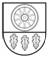 KELMĖS RAJONO SAVIVALDYBĖS TARYBASPRENDIMASDĖL Kelmės rajono savivaldybės visuomenės sveikatos rėmimo SPECIALIOSIOS 2017–2020 METŲ PROGRAMOS 2019 METŲ ĮGYVENDINIMO PRIEMONIŲ PLANO PATVIRTINIMO 2019 m. kovo 28 d. Nr. T-65KelmėVadovaudamasi Lietuvos Respublikos vietos savivaldos įstatymo 6 straipsnio 18 punktu, Lietuvos Respublikos sveikatos sistemos įstatymo 41 straipsniu, 63 straipsnio 5 punktu, 69 straipsnio 2 dalimi, Lietuvos Respublikos visuomenės sveikatos priežiūros įstatymo 6 straipsnio 1 dalies 2 punktu, Lietuvos Respublikos biudžeto sandaros įstatymo 8 straipsniu, Kelmės rajono savivaldybės tarybos 2019 m. vasario 21 d. sprendimu Nr. T-54 „Dėl Kelmės rajono savivaldybės 2019 metų programinio biudžeto patvirtinimo“, Kelmės rajono savivaldybės taryba  nusprendžia: Patvirtinti Kelmės rajono savivaldybės visuomenės sveikatos rėmimo specialiosios 2017–2020 metų programos 2019 metų įgyvendinimo priemonių planą (pridedama). Šis sprendimas per vieną mėnesį gali būti skundžiamas Lietuvos Respublikos administracinių bylų teisenos įstatymo nustatyta tvarka Regionų apygardos administraciniam teismui (RAAT) Kauno (A. Mickevičiaus g. 8A, 44312 Kaunas), Klaipėdos (Galinio Pylimo g. 9, 91230 Klaipėda), Panevėžio (Respublikos g. 62, 35158 Panevėžys) arba Šiaulių (Dvaro g. 80, 76298 Šiauliai) rūmuose.Savivaldybės meras                                                                                             Vaclovas AndrulisPATVIRTINTAKelmės rajono savivaldybės tarybos2019 m. kovo 28 d. sprendimu Nr. T-65KELMĖS RAJONO SAVIVALDYBĖS VISUOMENĖS SVEIKATOS RĖMIMO SPECIALIOSIOS 2017–2020 METŲ PROGRAMOS 2019 METŲ PROGRAMOS ĮGYVENDINIMO PRIEMONIŲ PLANASI SKYRIUS PROGRAMOS PAJAMOSII SKYRIUS 2019 METŲ PROGRAMOS PRIEMONĖS_____________________Eil. Nr.Savivaldybės visuomenės sveikatos rėmimo specialiosios programos lėšų šaltiniaiSurinkta lėšų1.Savivaldybės biudžeto lėšos-2.Savivaldybės aplinkos apsaugos rėmimo specialiosios programos lėšos14 8723.Lėšų likutis 2019-01-015316Iš viso:Iš viso:20 188Eil. Nr.PriemonėsLėšos, euraisLėšų šaltinisVykdytojai1Vandens tiekimo ir kokybės gerinimo dalinis finansavimas10 000Aplinkos apsaugos rėmimo specialiosios programos lėšosKelmės rajono savivaldybės administracija,UAB „Kelmės vanduo“Paplūdimių smėlio mėginių tyrimų finansavimas500,00Aplinkos apsaugos rėmimo specialiosios programos lėšosKelmės rajono savivaldybės administracija,Visuomenės sveikatos biuras2Ikimokyklinio ir mokyklinio amžiaus vaikų tyrimas dėl dantų fluorozės400,00Aplinkos apsaugos rėmimo specialiosios programos lėšosVisuomenės sveikatos biurasProjektų finansavimas7 188,00Aplinkos apsaugos rėmimo specialiosios programos lėšosKelmės rajono savivaldybės administracija,Bendruomenės sveikatos tarybaPedikuliozės prevencija300,00Aplinkos apsaugos rėmimo specialiosios programos lėšosSocialinių paslaugų centrasTuberkuliozės prevencija400,00Aplinkos apsaugos rėmimo specialiosios programos lėšosKelmės rajono savivaldybės administracija,Socialinių paslaugų centrasBendruomenės sveikatos tarybos veiklos finansavimas1 400,00Aplinkos apsaugos rėmimo specialiosios programos lėšosKelmės rajono savivaldybės administracija, Visuomenės sveikatos biurasIš viso išlaidų 2019 metais20 188Aplinkos apsaugos rėmimo specialiosios programos lėšos